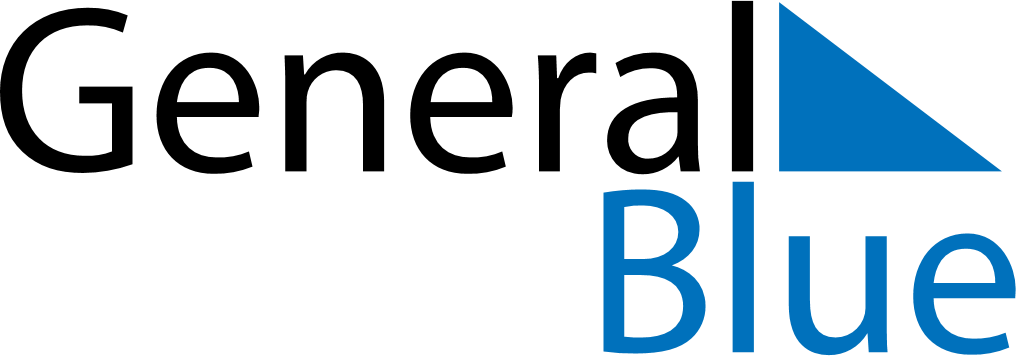 January 2022January 2022January 2022Cabo VerdeCabo VerdeMondayTuesdayWednesdayThursdayFridaySaturdaySunday12New Year’s Day345678910111213141516Democracy Day17181920212223Heroes’ Day2425262728293031